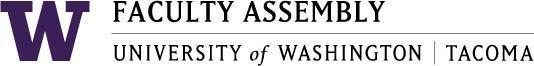 Academic Policy & Curriculum Committee MinutesJanuary 13th 2021, Zoom 12:30-2:00 pm Members Present: Chair Menaka Abraham, Robin Evans-Agnew, Sonia De La Cruz, Evy Shankus, Joan Bleecker (filling in for Julie Masura), Tanya Velasquez, Laura Feuerborn, Anthony Falit-Baiamonte (arrival after minutes approval), Gillian MarshallNon-voting members: Patrick Pow (Information Technology),. Tammy Jez (Academic Affairs), Jill Purdy (EVCAA), Lorraine Dinnel (University Academic Advising), Andrea Coker-Anderson (Registrar), Dennis Adjetey (ASUWT)Excused:  Serin Anderson (UWT Library)Guests:  Ali Modarres (Vice Chancellor for Community Partnerships, Dean of School of Urban Studies), Bonnie Becker (Associate Vice Chancellor for Student Success), Aubree Steffens (Undergraduate Program Manager, Milgard School of Business), Robin Starr Zape-tah-hol-ah Minthorn (Ed.D. Director)Administrative Support: Andrew SeibertConsent Agenda & Recording PermissionAgenda was given consent and recording permissions were granted by the committee Approval of Minutes​ from December 9th, 2020 - ​Found in APCC Canvas –1.13.2021 ModuleThe Committee reviewed the minutes and did not have concerns regarding the minutes.Motion to approve the minutes as written was made by Laura Feuerborn and seconded by Robin Evans-Agnew.Votes: 5 yes, 0 no, 1 abstentionsPolicy Issues & Other BusinessSAT requirementsUW Tri-campus system has made SAT and ACT scores optional during the COVID-19 pandemic. UW Seattle is looking instead to make the SAT and ACT scores optional permanently. The Office of Admissions is looking into what is needed to follow suit. Bonnie J. Becker and Myria J. Stevens will have a presentation for APCC in March or April.A representative had a question on whether the system will be replaced with anythingThe University would look into a holistic approach, which would be a change to proceduresChair of APCC asked if there was anything APCC could do to help in this transitionBonnie asked to prepare any questions from the committee ahead of time to pair the questions with research and dataCEL DesignationThe CEL Designation is to replace most of the courses that are currently Service Designated courses by a tri-campus push , to have a definition that will fit UW Seattle, Bothell, and Tacoma. Definition:Community engaged learning (CEL) courses are hands-on, skill-building opportunities for you to engage with community partners through the mutually beneficial exchange of creativity, knowledge, and resourcesChair of APCC and administrative support to APCC attend these meetings. The Chair had said if anyone is interested in attending the next meeting to email her and she can provide the Zoom details.A question was raised whether this would still be housed by APCCThe Chair of APCC did mention that it will still be housed in APCCThere was a follow-up question whether criteria was establishedThat is still being worked on at this timeAnother question was raised whether the designation will be with the instructorThe designation will carry with the course and not with the instructorElection of next year’s chairAPCC agreed years ago to elect a chair for the new academic year in the winter quarter. APCC Chair is suggesting to hold elections in the March APCC meeting.If any representative is interested, please contact the current chair, and they will provide a list of responsibilities compiled by the current chair under the leadership of EVCAA and Faculty Assembly chairs.Current Chair recommends that the incoming chair is elected for  2 yearsAnnouncementsASUWT UpdatesThe strategic initiative fund is planning to provide a race training course for the students. More information will be offered as they move forward. Updates from UW SeattleChair Menaka Abraham went to the meeting. Seattle is asking some 1503s to go through UWCM. There is training on January 21st  for the UWCM.Program Change Proposals School of Education: EdD (See canvas Discussions for documents)Questions from APCCA representative had an inquiry whether there are any additional resources as some courses went from 3 credits to 5 creditsRobin Minthorn had said that half of the Faculty are in the School of education and the other half are part-time Faculty. She doesn't see it being impacted financially.Summary of what led the change to the program from Robin’s perspective:During the program review process, Robin met with students to get feedback on what students liked and didn't like about the program. The strength of the program was the social justice component. With EVCAA support, they formed a workgroup with the School of Nursing and Healthcare Leadership Faculty and EdD Faculty in the summer.A question was asked as to how stakeholders from the community weighed in on this.There were no external stakeholders.The sub area of Community Leadership added Indigenous Tribal Leadership and signed a Memorandum of agreement (MOA) with Muckleshoot Tribe and started a Muckleshoot Cohort. The sub area was to add this into the program.The School of Education Representative has stated that these changes were needed for quite some time. There were attempts to make these changes, but there was tension at that time.A representative asked if there was consideration for impact for librarian services to fill the direction changeJohana Jacobson is working closely with the School of education regarding this.A motion was made to approve the program change proposal. It was  moved by Robin Evans-Agnew, seconded by Laura Feuerborn.Votes: 8 yes, 0 no, 0 abstentionsCourse Change Proposals T BUS 300: Managing PeopleThe committee had no major concerns with this courseFeedback: Revise Title of courseTEDADM 574: Equity Focused LeadershipChair requested changes before meeting and they are working on the changesChange lecture hours to reflect appropriate hoursT MGMT 314: Interpersonal SkillsCourse Description: Typo in second sentenceT MGMT 433: Building a Diversity, Equity and Inclusion Mindset in the WorkplaceInclude other student support services in syllabusconsult with Center for Equity and InclusionUpdate course description in UWCMT MGMT 455: Managing Work TeamsThe committee had no major concerns with this courseT MGMT 457: Negotiation and Conflict ManagementObjective and grading mismatch with Syllabi and UWCMT MGMT 475: Organizational ChangeAdd word “organization” in the course descriptionTWRT 388: Writing for Social ChangeAbbreviated title needs to be revisedIn syllabus: Revise Course Policy titleLate work policy. A motion was made to approve the course change proposals pending suggestions from the committee by Robin Evans-Agnew and seconded by Evy Shankus.Votes: 6 yes, 0 no, 0 abstentionAdjournmentMeeting was adjourned at 2:02PMNext Zoom meeting will be on February 10, 2021 12:30-2:00 PM